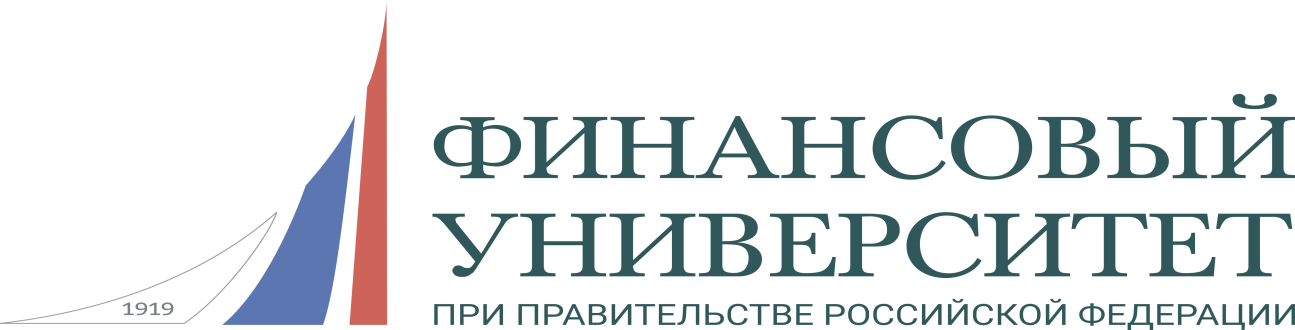 Уважаемые родители!Уральский филиал Финансового университета при Правительстве Российской Федерации приглашает на обучение Вас и Ваших детей по программам бакалавриата и магистратуры. Наш филиал является одним из старейших российских экономических вузов, на образовательном рынке с 1958 года. Подготовка осуществляется по очной и очно-заочной формам обучения за счет федерального бюджета  и на конкурсной основе и с оплатой стоимости обучения.          БОЛЬШОЕ КОЛИЧЕСТВО БЮДЖЕТНЫХ МЕСТ!БАКАЛАВРИАТ: http://www.fa.ru/fil/chelyabinsk/pk/bak/Pages/figures.aspxМАГИСТРАТУРА: http://www.fa.ru/fil/chelyabinsk/pk/mag/Pages/figures.aspxНАПРАВЛЕНИЯ ПОДГОТОВКИБАКАЛАВРИАТЭКОНОМИКА, МЕНЕДЖМЕНТ, ГОСУДАРСТВЕННОЕ И МУНИЦИПАЛЬНОЕ УПРАВЛЕНИЕСмотри здесь: http://www.fa.ru/fil/chelyabinsk/pk/bak/Pages/direction.aspxМАГИСТРАТУРАЭКОНОМИКА, МЕНЕДЖМЕНТ               Смотри здесь: http://www.fa.ru/fil/chelyabinsk/pk/mag/Pages/programms.aspx         Вступительные испытания: результаты ЕГЭ или  вступительные испытания в         форме тестирования (для поступающих на базе среднего профессионального образования)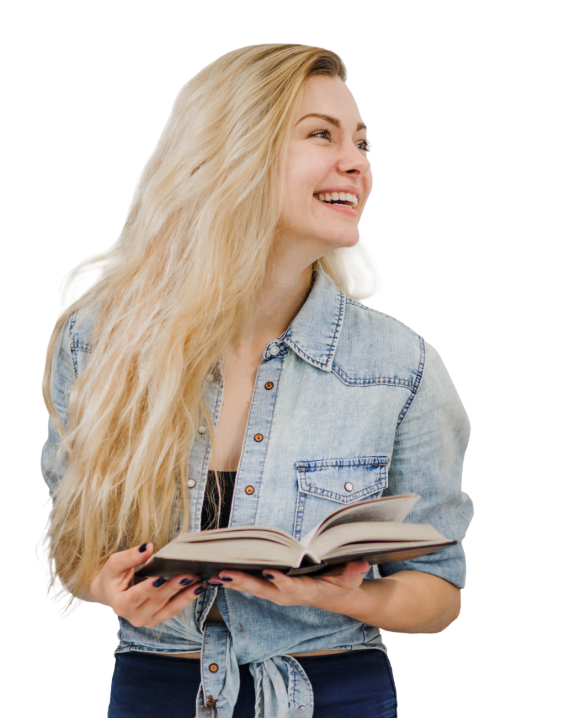            БАКАЛАВРИАТ http://www.fa.ru/fil/chelyabinsk/pk/tests/Pages/bak.aspx           МАГИСТРАТУРА http://www.fa.ru/fil/chelyabinsk/pk/tests/Pages/mag.aspx             Индивидуальные достижения:БАКАЛАВРИАТ: http://www.fa.ru/fil/chelyabinsk/pk/general/Pages/uchet.aspx МАГИСТРАТУРА: http://www.fa.ru/fil/chelyabinsk/pk/mag/Pages/ind_dos.aspxПодготовительные курсы к сдаче ОГЭ, ЕГЭ, внутреннего тестирования:http://www.fa.ru/fil/chelyabinsk/dpo/Pages/cources.aspxВся информация по приему 2021 на сайте филиала www.chelyabinsk.fa.ruв разделе «Поступающим» Официальная группа Вконтакте для абитуриентов: https://vk.com/che_fa_abitРуководитель приемной комиссии Габайдулина Валентина ВалерьевнаПолучить  консультация : тел. 791-84-54, 8-9507272803;VVGabajdulina@fa.ruПриглашаем учащихся принять активное участие в проект «Университетские субботы для школьников» Тематика мероприятий доступна на сайте  по ссылке http://www.fa.ru/fil/chelyabinsk/pk/Pages/univer_subbot.aspx. Для того, чтобы стать участником проекта «Университетские субботы» необходимо лишь выбрать мероприятие, которое вас заинтересовало и зарегистрироваться. МЫ ЖДЕМ ВАС!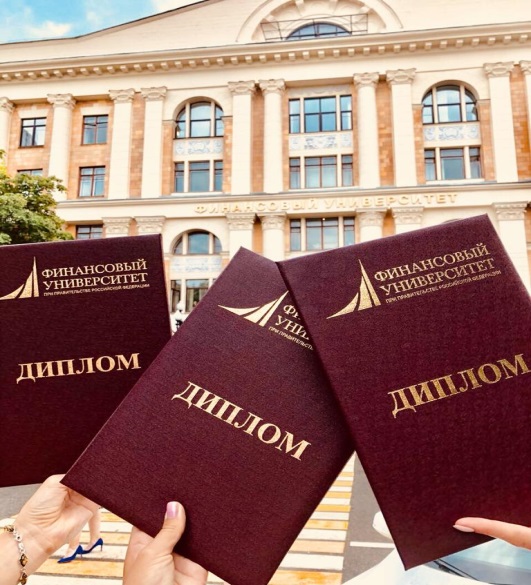 НАШИ ПРЕИМУЩЕСТВА:Государственный вузДиплом престижного столичного вузаОбучение в оснащенном корпусе в центре городаСерьезная лингвистическая подготовкаНебольшие группы и потокиСовременные методы обученияУпор на научно-исследовательскую деятельностьИнтересная учеба и насыщенная студенческая жизньОбустроенное общежитие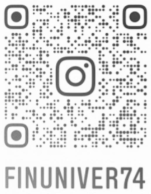 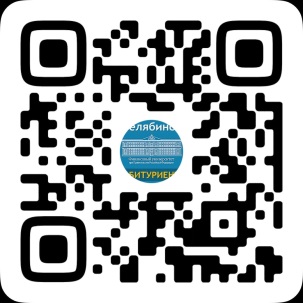 